Pre-Notification / Application to Acquire Restricted ChemicalsPlease attach a site safety plan for the use of this material which includes:PI name and emergency contact informationName of the chemical and CAS numberDate the material is to go into useHazards associated with this materialEngineering controls installed to control hazardsAdministrative controls in place to control hazards SOP for using this material including safety precautions, use of personal protective equipment, engineering controls, etc. What are the possible consequences of a “catastrophic failure” of safety controlsTraining information made available to those who will be using the material and also those who may be affected by a “catastrophic failure”Emergency procedures following an accident or a catastrophic failure of safety controls Please forward this form and the requested information to: Deborah Wolfe-Lopez, Georgia Tech Laboratory and Chemical Safety Manager (debbie.wolfe-lopez@ehs.gatech.edu) Environmental Health and SafetyName:       Name:       Title:       Office Phone:       Mobile Phone:       Office Phone:       Mobile Phone:       e-mail Address:      e-mail Address:      Department :      Department :      Research Group:       Research Group:       Location where chemical is to be used-  building & room number:       Location where chemical is to be used-  building & room number:       Location where chemical is to be used-  building & room number:       Location where chemical is to be used-  building & room number:       Chemical Name and Most Common Synonyms:      Chemical Name and Most Common Synonyms:      Chemical Name and Most Common Synonyms:      Chemical Name and Most Common Synonyms:      CAS Number:       CAS Number:       CAS Number:       CAS Number:       Manufacturer:        Manufacturer:        Product Number:       Product Number:       Hazard DescriptionHazard DescriptionHazard DescriptionHazard DescriptionIndicate any that apply:ExplosivePyrophoric  (solid, liquid, or gaseous)Highly toxic gases:LC50 < 3000 ppmNFPA Health 3 or 4Or NFPA Health of 2 with poor warning propertiesIndicate any that apply:ExplosivePyrophoric  (solid, liquid, or gaseous)Highly toxic gases:LC50 < 3000 ppmNFPA Health 3 or 4Or NFPA Health of 2 with poor warning propertiesEnvironmental Health and SafetyEnvironmental Health and SafetyPre-Notification Received On:Notes:       Responded On:Notes:       Signature:       Notes:       Chemical and Environmental Safety CommitteeChemical and Environmental Safety CommitteeApplication Received On:Notes:       Application Approved On: Application Not Approved/ Returned to Applicant On:Notes:       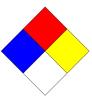 